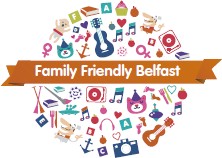 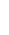 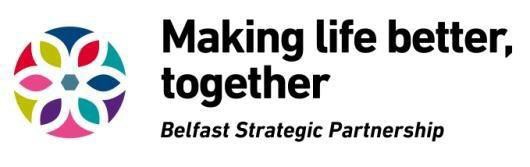 Be part of Family Friendly BelfastFamily Friendly Belfast is an initiative developed by Belfast Strategic Partnership (BSP) to support activities that are accessible and welcoming for families and also encourage families to do things together.We know families can face barriers in accessing activities, such as cost, transport or simply a lack of information on what services and events are available. We are keen to support events that address these barriers and that are planned around the needs of all the family, events where everyone feels welcomed and respected. Events should be fun and free of charge.BSP has a small amount of financial assistance available to support organisations that wish to deliver family friendly events between 1 November 2018 and 31 March 2019.A maximum of £500 is available per event. We are also keen to see events held on a regular basis so if you are interested in holding a series of events, please give details on the application form; additional funding may be available in this instance.Funding is one-off and available during the 2018-19 financial year only. Requests will only be considered for one-off costs including venue hire, transport, promotion, hospitality and logistical support for running events.Funding can be used to full or part fund an event. Please do not apply for funding for events that you would normally run as part of your day-to-day business.Submit an idea for an eventUse the Family Friendly application form to submit your idea; events may include:Promoting connections with other people/ families and with places both within your own area and/ or across the city including venues or areas that participants may not have been to before or do not normally use, e.g. a different part of the city, libraries, parks, museums, cafésPromoting healthy eating for families and recognising the importance of eating togetherPromoting fresh, local and sustainable food and an understanding of how food is grown and sourcedLearning more about the creative industries and arts and craftsBeing active - trying out different activitiesConnecting with nature and the environmentor submit your own ideas based on the needs of the families that you work with.What should you bear in mind?Applications should address the barriers faced by families in accessing family activities, such as cost, transport, accessing services or a lack of information on what services and events are availableApplications should describe how outreach and engagement with target groups/ families has been done to ensure that the event meets participants’ needs and that the event is well supportedApplications should show a good degree of planning; applications that involve working jointly with other organisations are encouragedYou may apply for funding up to a maximum of £500If you would like to run a series of events, please outline the details of each event on the one application form including a breakdown of the costs for each event. In this instance, you may request more than £500Events should promote fun based activities which encourage families to do things togetherEvents should be fully accessible and every effort should be made to cater for the special needs of attendeesEvents must be free of charge to all participantsEvents must take place within the Belfast City Council boundary area between 1 November 2018 and 31 March 2019Event organisers must take responsibility for all relevant insurances, licences and health and safety requirementsThe support of event organisers in publicising and promoting their particular event(s) on any print materials, social media and websites available would be appreciated.How do you apply?You can apply by completing the Family Friendly Belfast Events Submission Form below. Please note the closing date is 5pm on Monday, 17 September 2018. A panel will review submissions and final decisions will be made by 28 September 2018 after which we will notify you of the panel’s decision.More informationIf you would like more information on any aspect of Family Friendly Belfast, please telephone Jacqueline Frazer on 028 9050 2073 or email Jacqueline.frazer@bhdu.org.For more information on Belfast Strategic Partnership and our other areas of work, please visit our website www.makinglifebettertogether.comFamily Friendly Belfast Event Application Form 2018-19Belfast City Council is the Data Controller under the General Data Protection Regulation (GDPR) and Data Protection Act 2018 for the personal data it gathers for the purposes of assessing and awarding financial support for Family Friendly activities.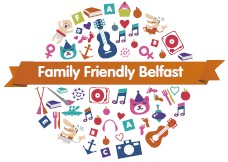 You are providing your personal data to the Council whose lawful basis for processing is for compliance or the performance of a task carried out in the public interest or in the exercise of official authority. The personal data may be shared internally within the Council with staff who are involved in providing this service and, where necessary, between internal departments with the purpose of supporting an effective delivery of service. Your personal data will not be shared or disclosed to any other organisation without your consent unless the law permits or places an obligation on the BCC to do so. The personal data is held and stored by the Council in a safe and secure manner and in compliance with Data Protection legislation and in line with the Council’s Records Retention and Disposal Schedule.If you have any queries regarding the processing of your personal data, please contact Jacqui Frazer, Belfast Health Development Unit, Cecil Ward Building, 4-10 Linenhall Street, Belfast, BT2 8BP. If you wish to contact the Council’s Data Protection Officer, please write to Belfast City Council, City Hall, Belfast, BT1 5GS or send an email to: records@belfastcity.gov.uk.Your detailsYour detailsYour detailsContact person for eventTelephone numberEmail addressOrganisationAddressPostcodeWhat type of organisation/group are you? (select one)What type of organisation/group are you? (select one)What type of organisation/group are you? (select one)Social EnterpriseUnregistered charity, club, society, association, community based group or organisationOrganisation recognised by HM Revenue & Customs as charitable for tax purposesCharity registered with Charity Commission NI Charity registered in England, Wales or Scotland Educational establishmentOther, please specify  	Social EnterpriseUnregistered charity, club, society, association, community based group or organisationOrganisation recognised by HM Revenue & Customs as charitable for tax purposesCharity registered with Charity Commission NI Charity registered in England, Wales or Scotland Educational establishmentOther, please specify  	Social EnterpriseUnregistered charity, club, society, association, community based group or organisationOrganisation recognised by HM Revenue & Customs as charitable for tax purposesCharity registered with Charity Commission NI Charity registered in England, Wales or Scotland Educational establishmentOther, please specify  	Event detailsEvent title:Event to be held on (please state in which month or the exact date and time if known):Venue for event (please give full postal details):Event summary – give a brief description of your event (in no more than 45 words). Include details of how your event will promote fun based activities and encourage families to do things together.Tell us who your event is aimed at and how you have engaged with families to find out what they would like to do.Family Friendly Belfast is about overcoming barriers that exist for families. Please tell us how your event aims to do this.Tell us what benefits you expect families and family members to gain from your event.Tell us how you will reach out and connect with families to encourage them to attend and how you will promote your event.If applicable, describe how you are working with other organisations in order to reach more people or to deliver this Family Friendly event.Financial SupportIf you require financial support, please complete the details below (up to a maximum of£500)Financial SupportIf you require financial support, please complete the details below (up to a maximum of£500)Item (please list each item for which you require funding)Breakdown of costs (please try to make these as exact as possible)TotalCompleted forms should be returned no later than 5pm on Monday, 17 September 2018 to Jacqueline Frazer via email: jacqueline.frazer@bhdu.orgCompleted forms should be returned no later than 5pm on Monday, 17 September 2018 to Jacqueline Frazer via email: jacqueline.frazer@bhdu.org